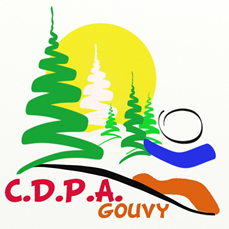 Activités souhaitéesNom de l’école : Nom, tél. & mail : 		(du responsable du groupe) Période de séjour :          Répartition des élèves (nombres) :Veuillez noter ci-dessous, par ordre de préférence, les activités « organisées par le Centre »  (voir site internet : www.cdpagouvy.com)L’activité « Sentier nature » ainsi que les animations « Fauconnier », « Boum » et autres animations en soirée sont systématiquement programmées par l’équipe éducative.                                                                      En réserveActivités et/ou visites en dehors du Centre (entrées payables par l’école à l’entrée du site)Pour une semaine complète, possibilité de programmer 3 demi-journées, éventuellement 4 et maximum 5Pour 3 jours, possibilité de programmer 2 demi-journées et éventuellement 3. Remarque : Afin d’organiser au mieux votre séjour, ce document doit être rentré idéalement 3 mois avant e votre arrivée (min. 6 semaines). Les activités qui dépendent d’intervenants extérieurs à notre établissement seront organisées fonction de la disponibilité de celles-ci et de notre bus (à partager entre les écoles présentes). Nous vous invitons à consulter les sites des activités extérieures pour leurs dernières mises à jour (prix - horaires - …)duau20Matern.(+ de 5 ans)Prim (T1/8)Matur. 1Prim(T1/8)Matur. 2Prim(T1/8)Matur. 3Prim(T1/8)Maturi. 4SecT11èrephTotalFillesGarçons